Тема : Списування з проговорюванням складів та слів з дошки.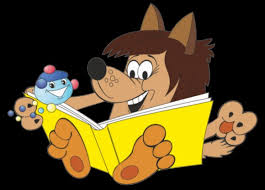 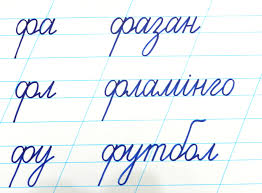 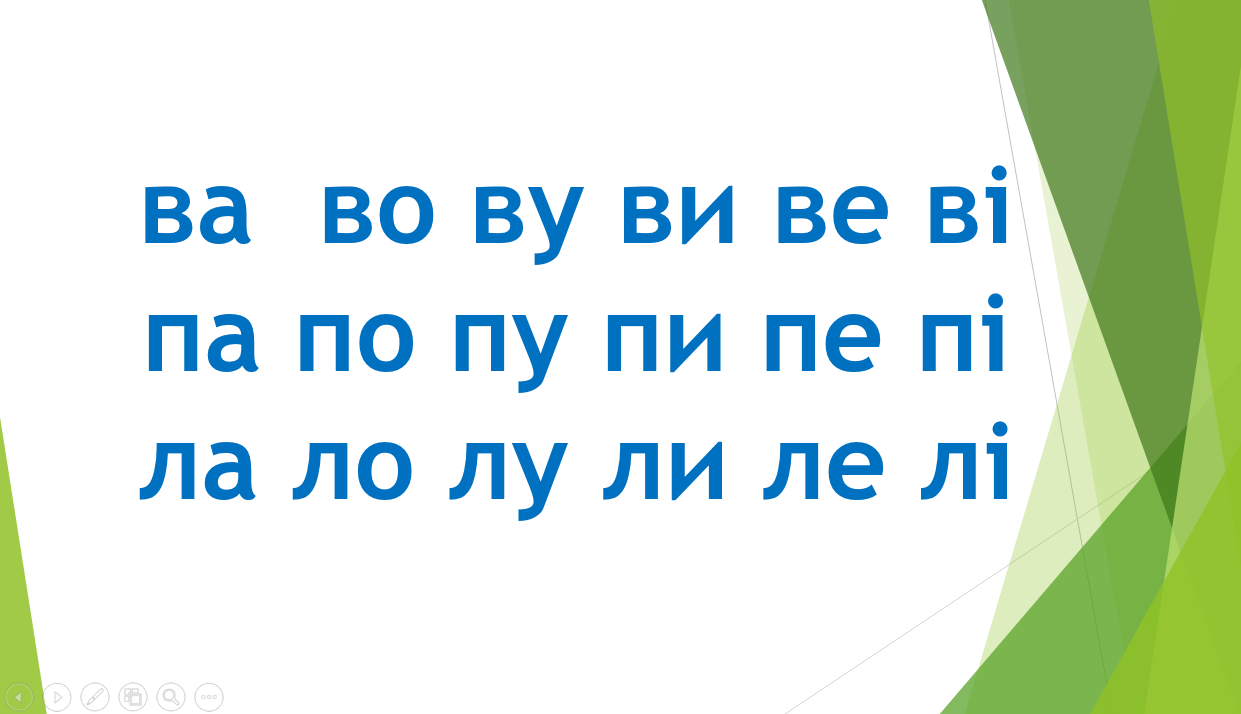 Творче списування на YouTube:https://youtu.be/93qHgVswqDg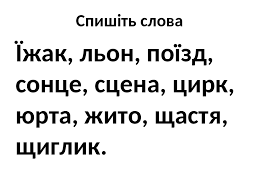 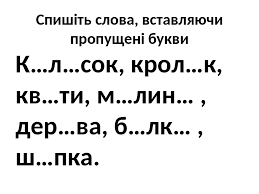 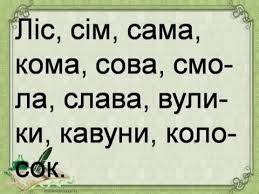  "Списування слів та речень"https://youtu.be/eh6SsRukYjw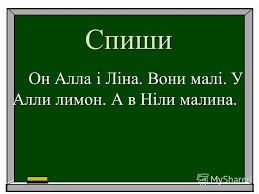 Склади словосполучення,додаючи слова: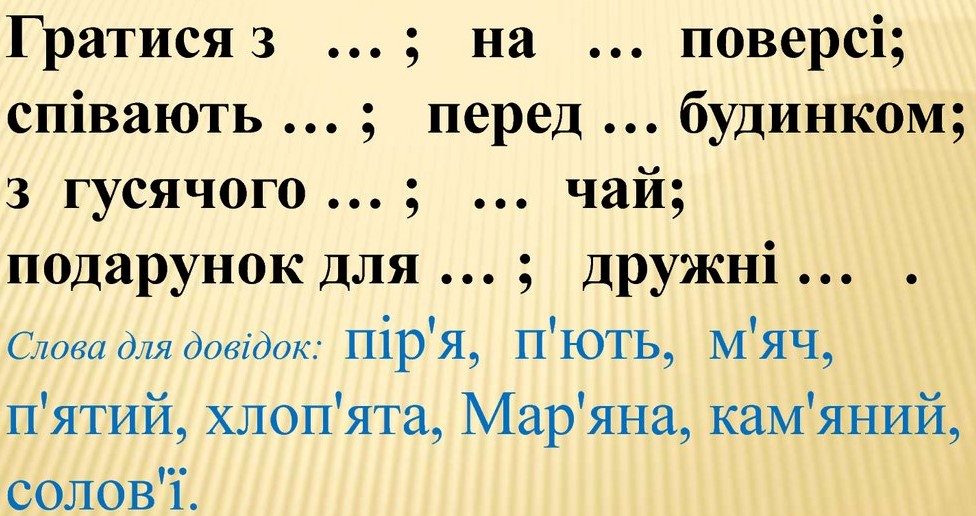 